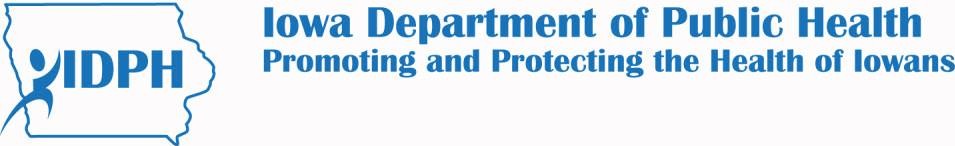 Tobacco-Free/Nicotine-Free Policy guidelines for use with Preschools and Child Care Centers/HomesFact and Purpose:ORGANIZATION finds that:Tobacco use is the single most preventable cause of death in the United States1; andChildren are exposed to tobacco advertising that leads to favorable beliefs about tobacco use, plays a role in leading young people to overestimate the prevalence of tobacco use, and increases the number of young people who begin to use tobacco2 ; andElectronic cigarettes can increase nicotine addiction among young people and may lead children to try other tobacco products that are known to cause disease and lead to premature death3; andImitation tobacco products may lead children to use tobacco by desensitizing them to the dangers of tobacco and advancing the false idea of tobacco use as socially acceptable4; andTobacco products (extends to all types of tobacco, nicotine and electronic smoking device (ESD) products), once consumed in public spaces, are often discarded on the ground requiring additional maintenance expenses, diminish the beauty of outdoor grounds, and pose a risk to toddlers due to ingestion; andThe prohibition of tobacco and nicotine use at all times will serve to protect the health, safety and welfare of staff, students and visitors.PolicyORGANIZATION facilities and grounds, including ORGANIZATION transportation vehicles, are off limits for tobacco and nicotine use including but not limited to cigarettes, cigars, chewing tobacco, snuff, pipes, snus, Electronic Smoking Devices (ESD) and nicotine products that are not Food and Drug Administration (FDA) approved for tobacco cessation. This requirement extends to students, employees and visitors. This policy applies at all times, including ORGANIZATION -sponsored and non- ORGANIZATION sponsored events. Persons failing  to  abide  by  this  policy  are  required  to  extinguish  their smoking material, dispose of the tobacco/nicotine product or leave the preschool/childcare premises immediately. It is the responsibility of the administration/upper management to enforce this policy.Effective Date:This policy statement is effective immediately upon the date of adoption.          Appropriate Official	Date………………………………………………………………………………………………………… To ensure the preschool/child care has a strong tobacco-free/nicotine-free policy, and toqualify for free window clings and outdoor signage, the policy must explicitly include all of the following:Policy must extend to all types of tobacco, nicotine and ESD products (i.e. not only cigarettes; include all tobacco, ESDs and nicotine products not approved  by the FDA for cessation.)Policy must extend to employees, students & visitorsPolicy must apply at all times, including school-sponsored & non- school- sponsored eventsPolicy must extend to school vehiclesPolicy must extend to entire preschool/child care property to receive metal signage…………………………………………………………………………………………………………Campaign for Tobacco-Free Kids. Tobacco Overview. Retrieved November 10, 2015, from http://www.tobaccofreekids.org/facts_issues/tobacco_101/U.S. Department of Health and Human Services. The Health Consequences of Smoking—50 Years of Progress: A Report of the Surgeon General. Atlanta, GA: U.S. Department of Health and Human Services, Centers for Disease Control and Prevention, National Center for Chronic Disease Prevention and Health Promotion, Office on Smoking and Health, 2014.U.S. Food and Drug Administration, FDA warns of health risks posed by e-cigarettes (2009), available at http://www.fda.gov/ForConsumers/ConsumerUpdates/ucm173401.htm.Jonathan D. Klein & Steve St. Clair, Do Candy Cigarettes Encourage Young People to Smoke?,321 BRIT. MED. J. 362 (2000), available at http://www.bmj.com/cgi/content/full/321/7257/362.